Draw a Card & Share your Answers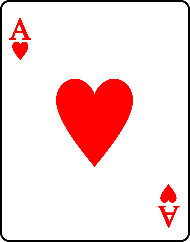 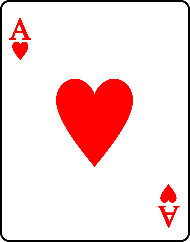 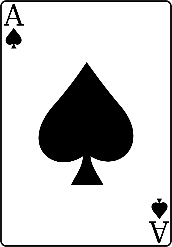 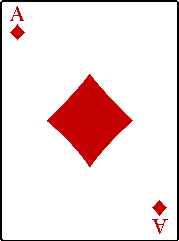 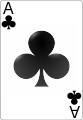 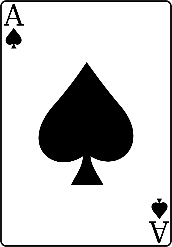 HeartsSpadesDiamondsClubsKing, Queen, & Even #’s  share answers below:King, Queen, & Even #’s  share answers below:King, Queen, & Even #’s  share answers below:King, Queen, & Even #’s  share answers below:What does a comprehensive school counseling program mean to you?What are essential components of school counseling at your campus?Give an example of how a school counselor helped you?What are Tier 1 school mental health programs in your schools?Ace, Jack, & Odd #’s share answers below:Ace, Jack, & Odd #’s share answers below:Ace, Jack, & Odd #’s share answers below:Ace, Jack, & Odd #’s share answers below:What are student issues that can benefit from a comprehensive school counseling program?Give an example of an inappropriate duty for a school counselor:Which student competency areas of a school counselor are needed most at your campus:Personal Health & SafetyPostsecondary PlanningInterpersonal SkillsIntrapersonal SkillsWhat do you already know about the Texas Model for Comprehensive School Counseling Program?